DNA Mutation ActivityNAME: __________________________ Class Period: __PART TWOWatch the video at: https://www.youtube.com/watch?v=ZtSfFqqhEIYThen fill in the blanks below:Two scientists by the name of (1) _____________________ and (2) __________________________ conducted an experiment that confirmed that DNA, not (3) ________________, contained the genetic material of a cell.  In their experiment, they used a small virus called a (4) _________________ that infects bacteria.  This virus has a protein outer layer with its genetic material inside.  When the virus (5) _______________ its genetic material into the bacterium, its outer coat remains (6) ___________________.  They did (7) ______________ experiments.  In the first experiment, viruses with radioactive (8) ____________ infected the bacteria.  In the second experiment, viruses with radioactive (9) _____________________ infected the bacteria.  Only bacteria that were infected with (10) ___________________ were radioactive, while bacteria infected with (11) _______________ were not radioactive.  This was evidence that (12) _________________________________, contained the genetic material of organisms.EXEMPLARY OPTIONPART 4 Directions: Now, Answer the following questions about the Hershey Chase experiment.Why was the Hershey Chase experiment important?In their experiment, the small virus that infects bacteria is called a what?What is the basic structure of this virus (what is it made of)?How did they setup their experiment (summarize the basic procedure they followed)?What was the result of their experiment?Based on their results, what did they conclude?PART ONE Directions:Compare the original DNA sequence to the mutated DNA sequence.  Circle or underline the part of the mutated DNA sequence (or original, if the original has more bases than the mutated sequence) that is different from the original DNA sequence.Identify each mutation according to the type of mutation it is, your choices are: Simple Point Insertion is when a genetic mutation is caused by an amino acid (A,C,T,G) being inserted or added to the sequence, changing the base pair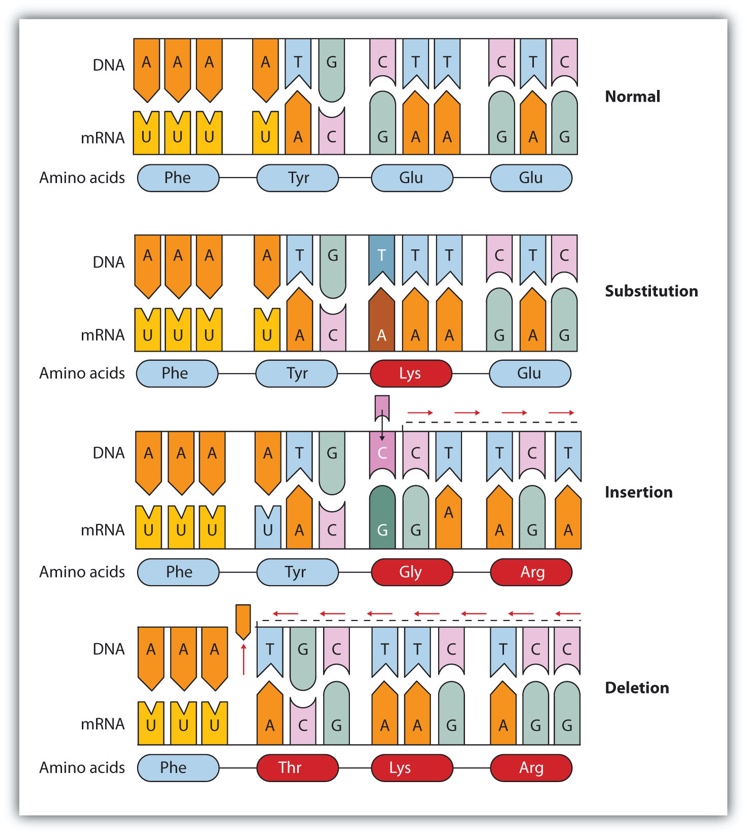 Simple Point Substitution is when a genetic mutation is caused by an amino acid (A, C, T, G) being substituted in the sequence, changing the base pairFrameshift mutation is when is a genetic mutation is caused by a deletion in a DNA sequence that shifts the way the sequence is read.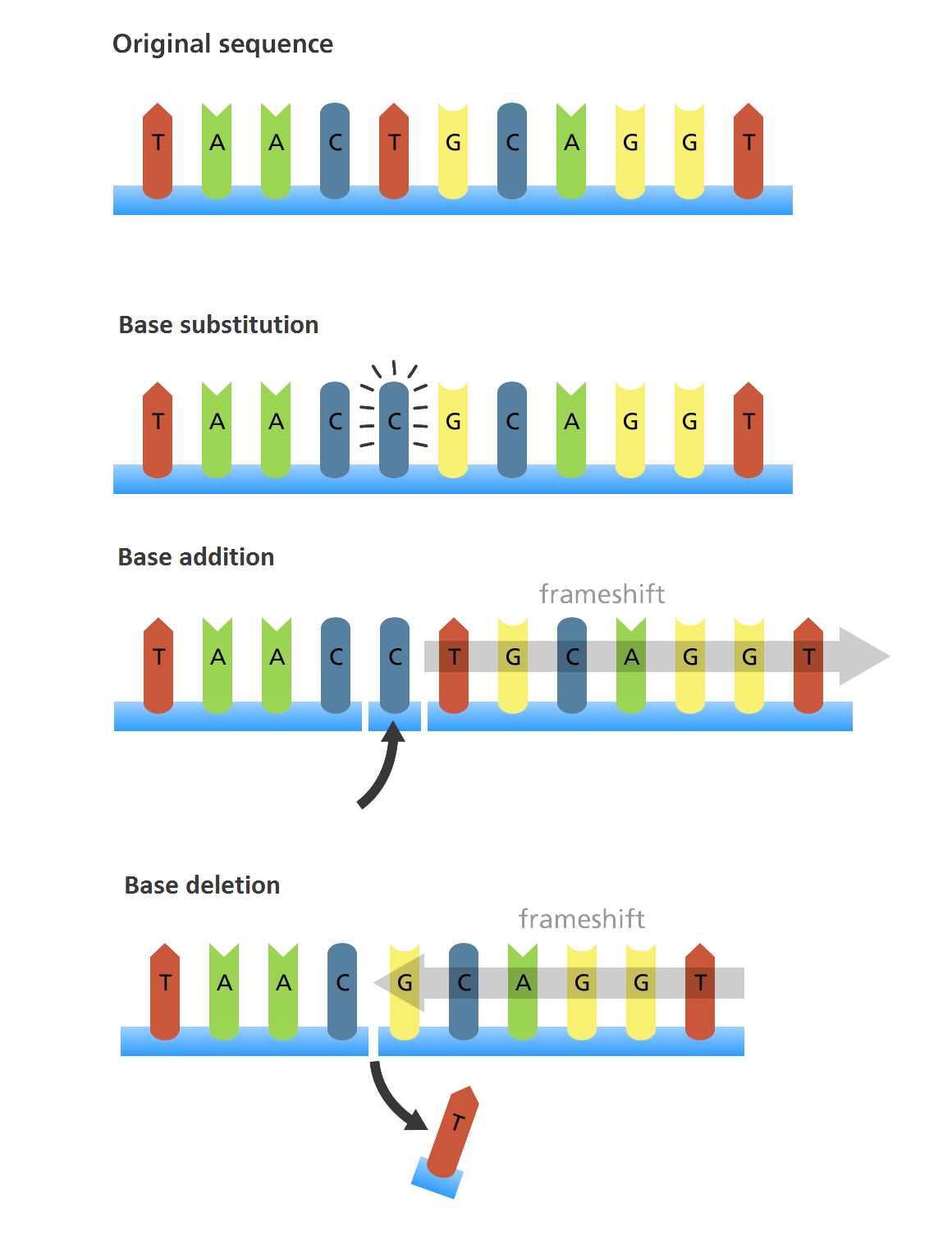 For example: 	Original DNA Sequence:	GATGCGATCAGCCTGA	Mutated DNA Sequence: 	GATGCGATCATGA 					Mutation Type: Simple Insertion1) Original DNA Sequence:AGTCATGGCCATCGCCTAG                   Mutated DNA Sequence:AGTCATGGCAATCGCCTAGMutation Type: _____________________2) Original DNA Sequence:ATCATGCGCCAAATACGGTGA                   Mutated DNA Sequence:ATCATGCGCCATACGGTGAMutation Type: _____________________3) Original DNA Sequence:GCCATCATGCGCTTTTGA                   Mutated DNA Sequence:GCCATCATGCGCTGAMutation Type: _____________________4) Original DNA Sequence:AAAATGCGCTTACGATGA                   Mutated DNA Sequence:AAAATGCGCTCCCTACGATGAMutation Type: _____________________5) Original DNA Sequence:AGTCATGGCATCGCCTAG                   Mutated DNA Sequence:AGTCATGGCAATCGCCTAGMutation Type: _____________________6) Original DNA Sequence:ATCATGCGCCAAATACGGTGA                   Mutated DNA Sequence:ATCATGCGCCTACGGTGAMutation Type: _____________________7) Original DNA Sequence:GCCATCATGCGCTTTTGA                   Mutated DNA Sequence:GCCATCATGCGCTTCTGAMutation Type: _____________________8) Original DNA Sequence:AAAATGCGCTTACGATGA                   Mutated DNA Sequence:AAAATGCGCTTACGACGATGAMutation Type: _____________________9) Original DNA Sequence:AGTCATGGCATCGCCTAG                   Mutated DNA Sequence:AGTCATGTTCGCCTAGMutation Type: _____________________10) Original DNA Sequence:AATGCGCTTTTGA                   Mutated DNA Sequence:AATGCGGTTCTGAMutation Type: _____________________11) Original DNA Sequence:AATGCGCTTTTGA                   Mutated DNA Sequence:AATGCGCAAGTTCTGAMutation Type: _____________________12) Original DNA Sequence:AAAATGCGCTTACGATGA                   Mutated DNA Sequence:AAAATGCGCTAACGATGAMutation Type: _____________________